№　　　　政宗公仮装行列参加申込書団体名または個人名（フリガナ）団体名または個人名住　所〒　　　　－電話番号（　　　　　　－　　　　　　　－　　　　　　　）参加人数　　 　　　 人（左記のうち、小学生以下　　　　人）仮装イラスト図等記入欄（仮装写真などを貼付いただいてもかまいません。）(例)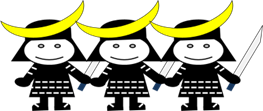 仮装イラスト図等記入欄（仮装写真などを貼付いただいてもかまいません。）(例)(団体の紹介や仮装のアピールポイントなどご記入ください。)(団体の紹介や仮装のアピールポイントなどご記入ください。)